Общие сведенияПолное наименование ОУ: Тукузская средняя общеобразовательная школа, филиал Муниципального автономного общеобразовательного учреждения Зареченская средняя общеобразовательная школа Вагайского района Тюменской областиТип: образовательноеЮридический адрес: Тюменская область, Вагайский район, п.Заречный, ул.Школьная,4Фактический адрес: Тюменская область, Вагайский район, с.Тукуз, ул.Кооперативная, 23.Руководитель ОУ:Директор школы: Абрамова Наталья Александровна          8-904-463-2804                                                                                                          (фамилия, имя, отчество) 	                                                                          (телефон)Заведующий филиалом: Ибуков Вайнер Абдрашитович       8-919-951-4849                                                                                                                                    (фамилия, имя, отчество) 	                                                    (телефон)Ответственные работники муниципального органаобразования             специалист УО   Арканова Марина Викторовна	(должность)                                                     (фамилия, имя, отчество)8-345-39-36-23564                     (телефон)Ответственный отГосавтоинспекции         _______________________________________________                                                                                                                                            (должность)                                                                                                                  (фамилия, имя, отчество)8-345-39-22359 (телефон)Ответственный работник за мероприятияпо профилактике детского травматизма    педагог-организатор   Курбанова  Айгуль   Рашидовна      (должность)                                                                                    (фамилия, имя, отчество)8-919-951-4161             (телефон)Руководитель или ответственный работник дорожно-эксплуатационнойорганизации, осуществляющейсодержание УДС    Шленкин  Виталий  Анатольевич   8-908-878-8948                                                                                                              (фамилия,  имя, отчество)                                                                  (телефон)Руководитель или ответственный работник дорожно-эксплуатационнойорганизации, осуществляющейсодержание ТСОДД    Шленкин Виталий Анатольевич8-908-878-8948                                                                                                                          (фамилия,  имя, отчество)                                                          (телефон)Количество учащихся:        161  (сто шестьдесят один)Наличие уголка по БДД:  имеется в каждом учебном кабинете, в коридоре                                                                                         (если имеется, указать место расположения)Наличие класса по БДД:                                нет                                                                            (если имеется, указать место расположения)Наличие автогородка (площадки) по БДД:    ___нет____Наличие автобуса в ОУ:       ПАЗ    3206-110-70______(при наличии автобуса)Владелец автобуса:                МАОУ Зареченская СОШ                                                                             (ОУ, муниципальное образование и др.)Время занятий в ОУ:одна  смена:  08. 30 – 15. 10внеклассные занятия: 17. 00 – 18. 00Телефоны оперативных служб:МЧС – 01Полиция – 02Скорая – 03Госавтоинспекция (деж.часть_ 8 (3456) 255466СодержаниеПлан-схемы ОУ.район расположения ОУ, пути движения транспортных средств и детей (учеников и обучающихся)организация дорожного движения в непосредственной близости от ОУ с размещением соответствующих технических средств, маршруты движения детей и расположение парковочных мест; 	3) пути движения транспортных средств к местам разгрузки/погрузки и рекомендуемых безопасных путей передвижения детей по территории образовательного учреждения.Информация об обеспечении безопасности перевозок детей специальным транспортным средством (автобусом).общие сведения;маршрут движения автобуса до ОУ; безопасное расположение остановки автобуса ОУ. III. Приложения: 1.План совместной работы по профилактике ДДП на 2023-2024 учебный год.2. Фотографии прилегающей территории к школе.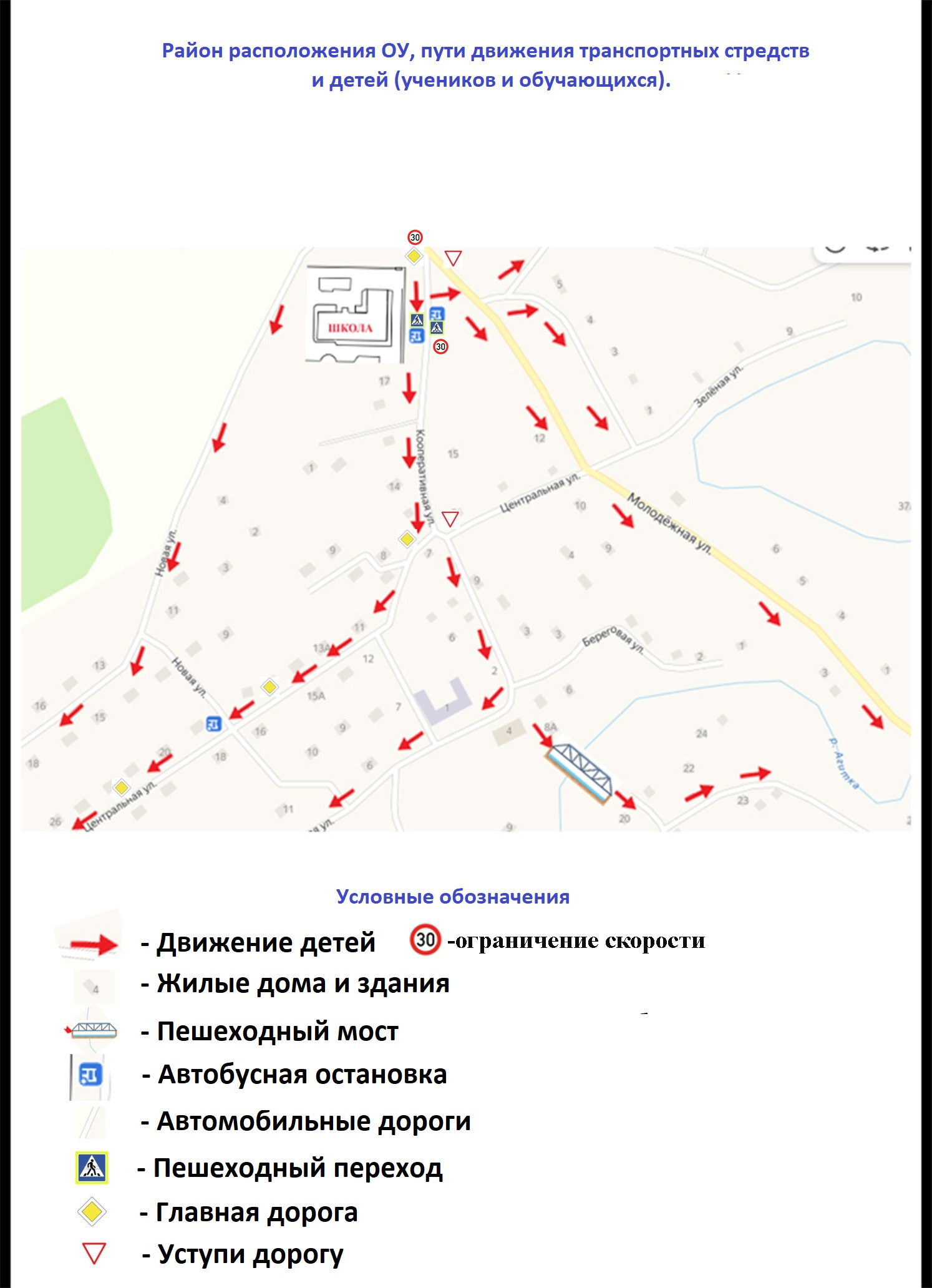 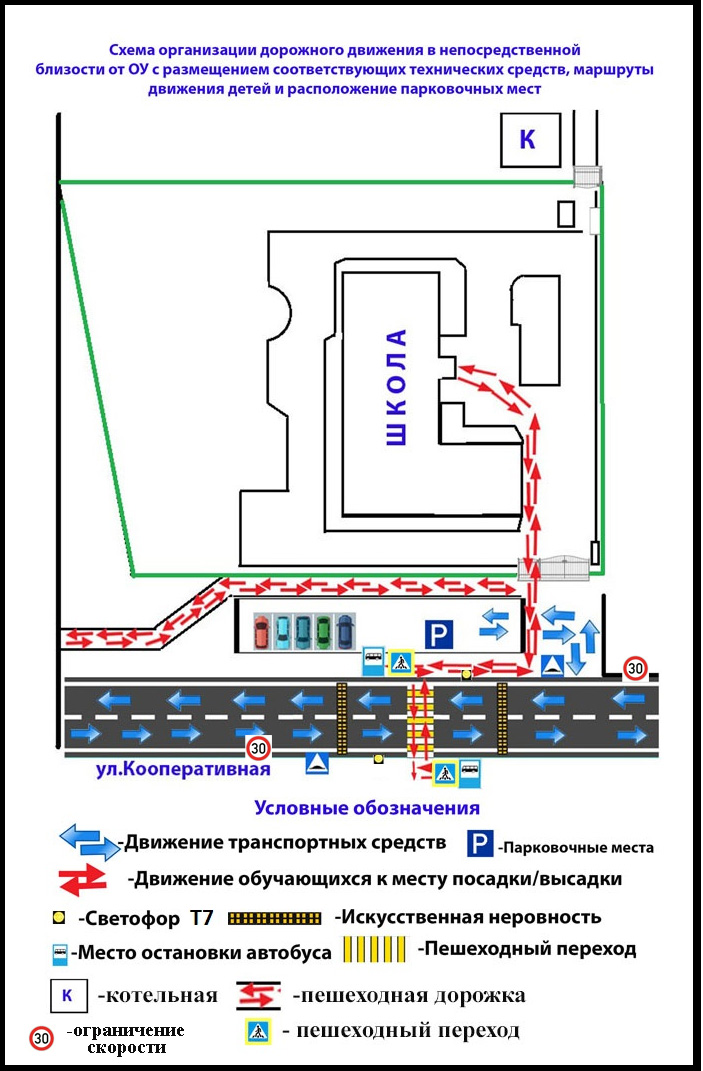 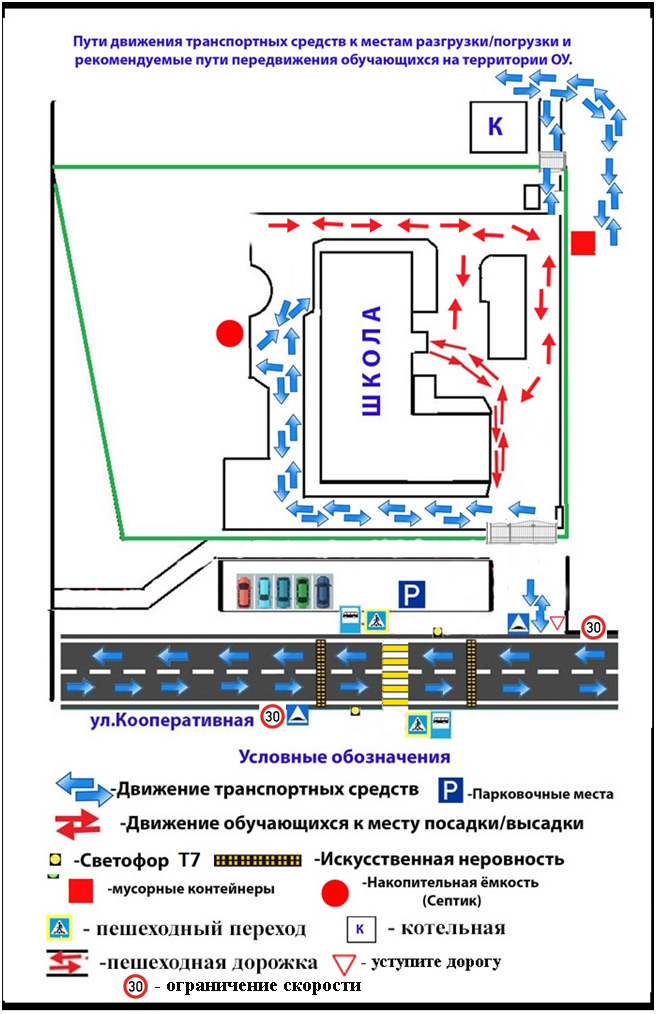 II. Информация об обеспечении безопасности перевозок детей специальным транспортным средством (автобусом).Общие сведенияМарка: АвтобусМодель: ПАЗ 3206-110-70Государственный регистрационный знак: Т091ТУ 72Соответствие конструкции требованиям, предъявляемым к школьным автобусам: соответствует требованиям ГОСТа Р51160-98 «Автобусы для перевозки детей. Технические требования»1. Сведения о водителе автобуса2. Организационно-техническое обеспечение1) Лицо, ответственное, за обеспечение безопасности дорожного движения: заведующий филиалом Ибуков Вайнер Абдрашитович, назначен приказом директора МАОУ Зареченская СОШ, прошел обучение по дополнительной профессиональной программе: повышение квалификации специалистов, обеспечивающих безопасность дорожного движения. Дата выдачи удостоверения  09.12.2022г. 2) Организация проведения предрейсового медицинского осмотра водителя:осуществляет Хакимова Юлия Хайрулловна, заведующий ФАПом                                                                                       (Ф.И.О. специалиста)на основании договора на оказания услуг предрейсовых медицинских осмотров водителей с ГБУЗ ТО «Областная больница №9» (с.Вагай). Срок договора до 31.12.2023г.3) Организация проведения предрейсового технического осмотра транспортного средства:осуществляет Манняпов Ильяс Мусович, водитель автобуса и члены комиссии, 4) Дата очередного технического осмотра: ноябрь 2023г.5) Место стоянки автобуса в нерабочее время: во дворе Тукузской школы.меры, исключающие несанкционированное использование: Приказ директора школы «О запрете несанкционированного использования школьного автотранспорта»,  в ночное время охраняется охранниками ООО ЧОП «Альфа+»3. Сведения о владельцеЮридический адрес владельца: Тюменская область, Вагайский район, п.Заречный, ул.Школьная,4.Фактический адрес владельца: Тюменская область, Вагайский район, с.Тукуз, ул.Школьная,1.Телефон ответственного лица 8-919-951-48494. Сведения об организациях, осуществляющих перевозку детей специальным транспортным средством (автобусом)ПАТП г.Тобольск, ПАТП с.Вагай 5. Сведения о ведении журнала инструктажаИнструктажи проводятся своевременно: сезонные, внеплановые, плановые, на рабочем месте и т.д.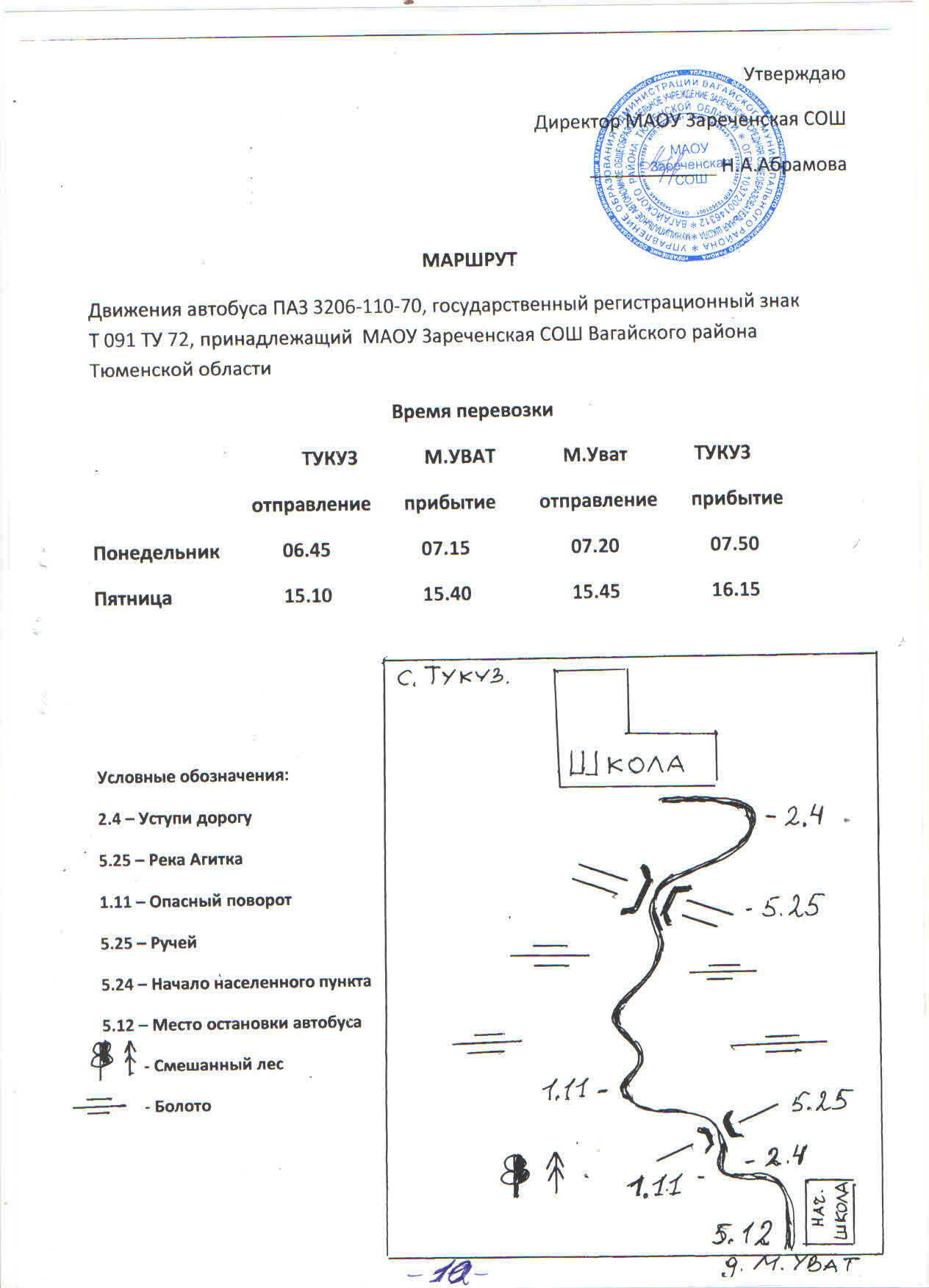 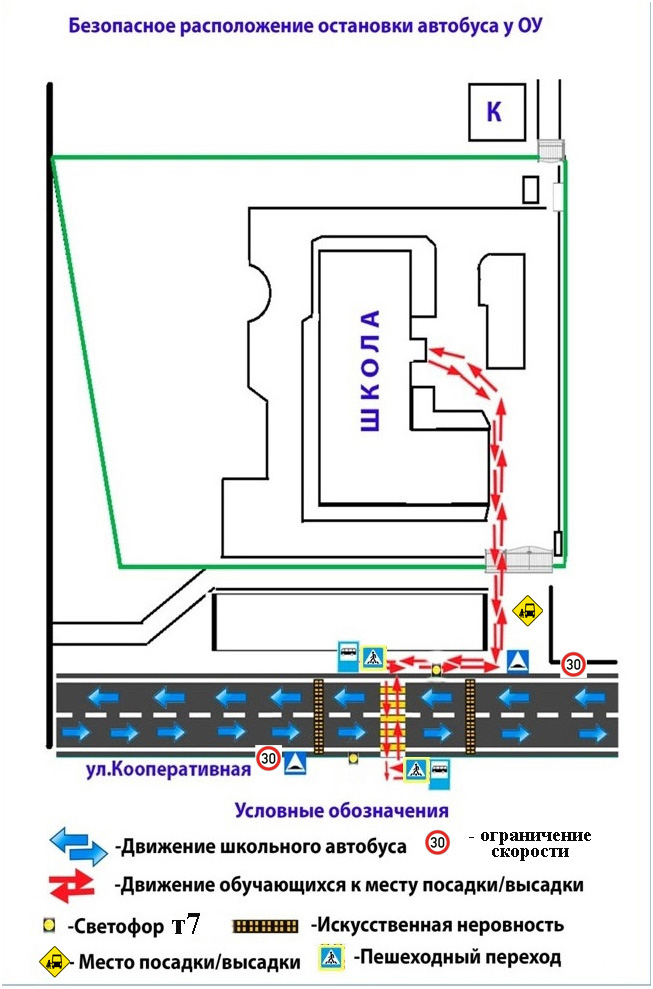                                                                                                        Приложение №1.ПЛАНсовместных мероприятий Малоуватской НОШ и ОГИБДД по предупреждению детского дорожно-транспортного травматизма на 2023-2024 учебный год                                                                                                                  Приложение №2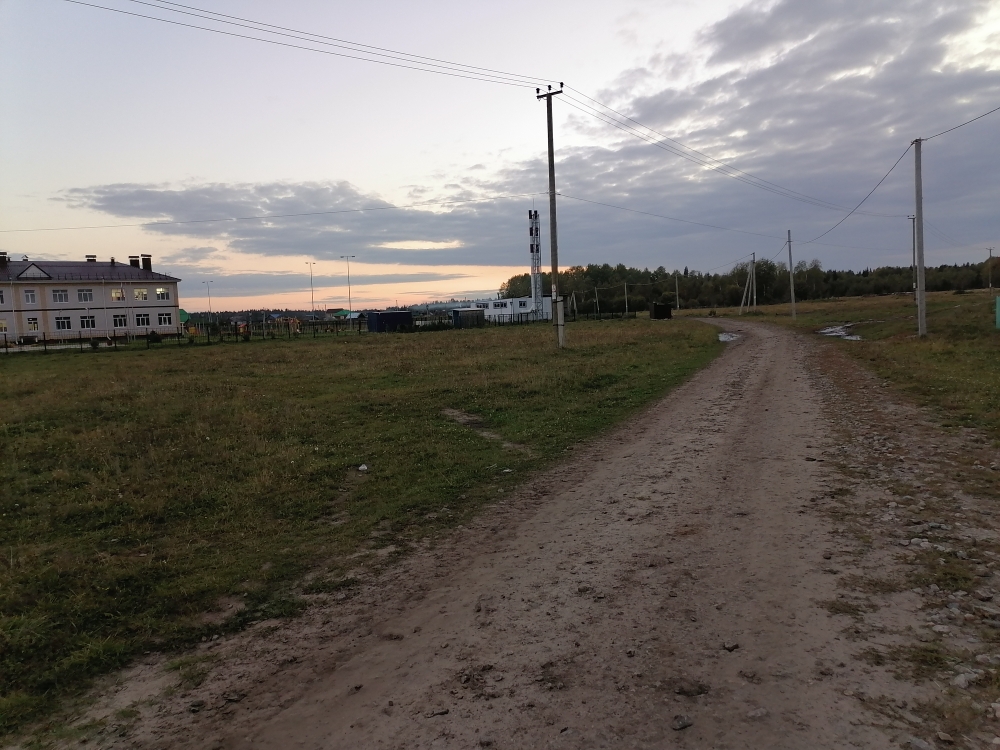 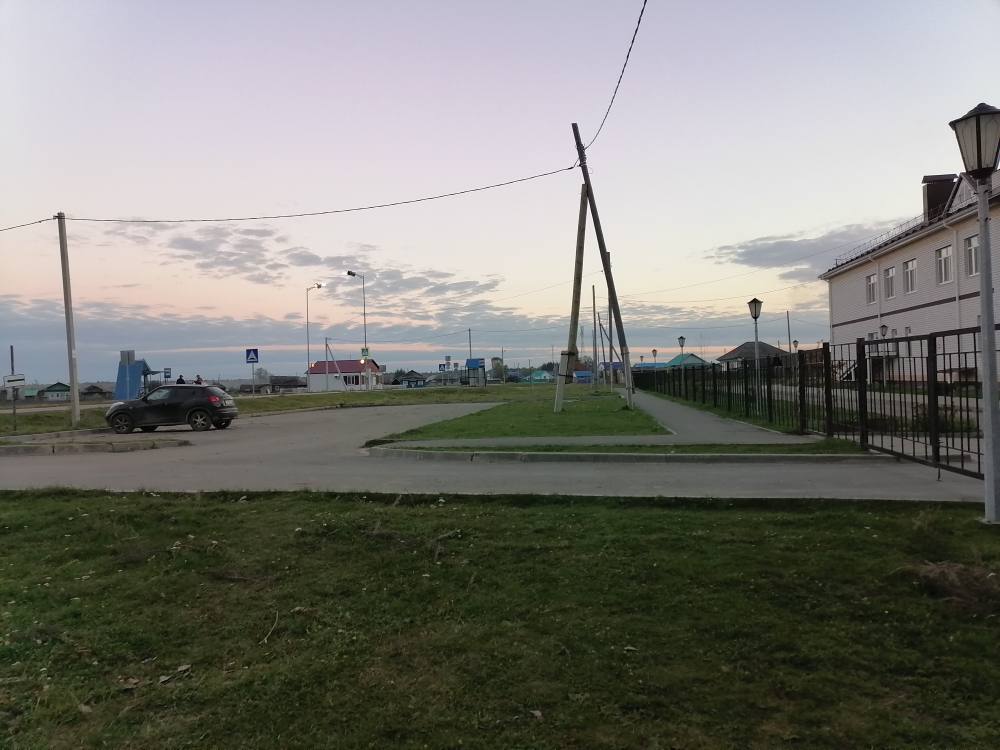 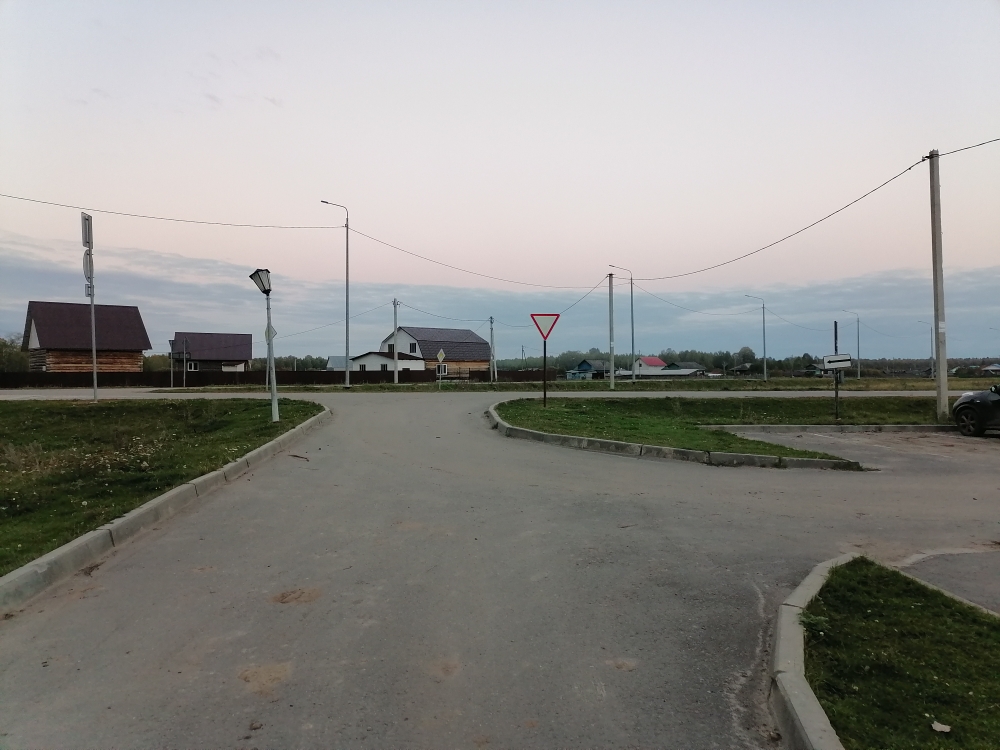 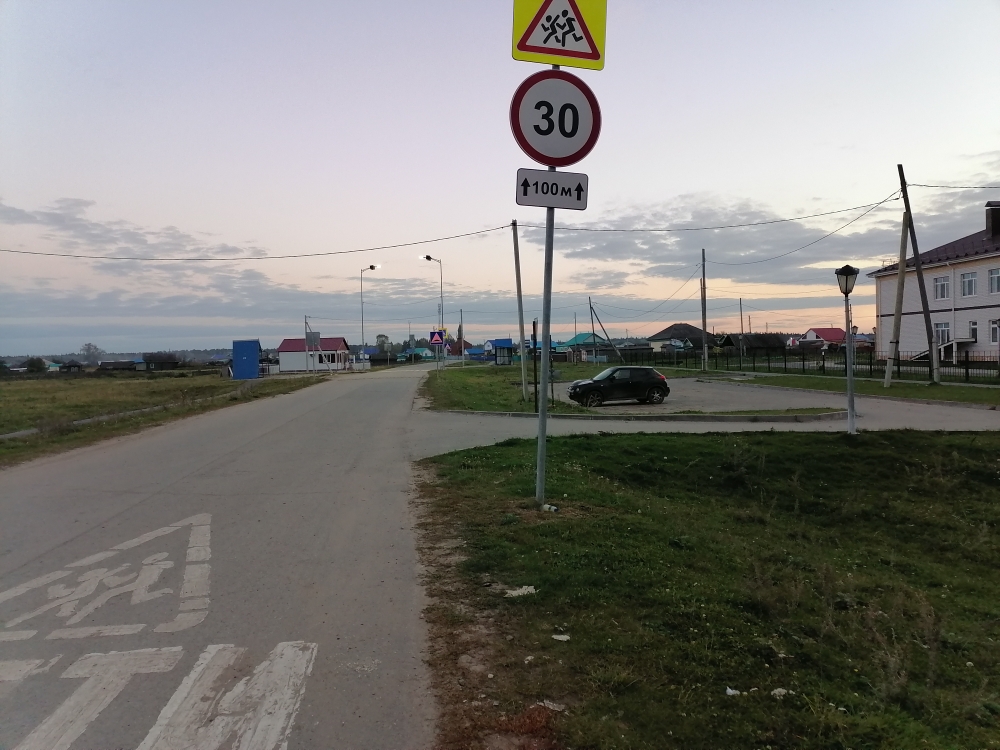 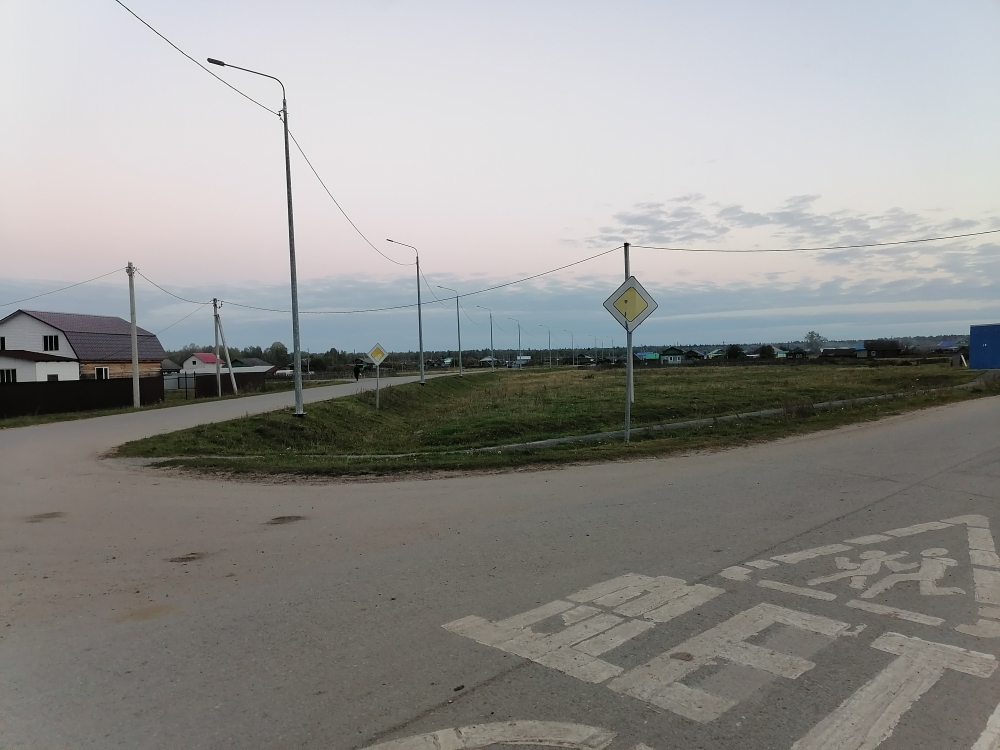 Фамилия, имя, отчествоПринят на работуСтаж в кате-гории DДата предстоящего медосмотраПериод проведения стажировкиПовышение квалификацииДопущенные нарушения ПДДМанняпов Ильяс Мусович01.09.2011г.12 летиюнь 2024г.С 01.09.11г. по 01.12.11гавгуст2023г.Сведений о нарушениях нет. Проверено на сайте ГИБДД 20.08.2023г. в 11.58ч.№№МероприятияМероприятияСрокиОтветственныеОтветственные№№МероприятияМероприятияСрокиот школыот ОГИБДДРабота с педагогическим коллективомРабота с педагогическим коллективомРабота с педагогическим коллективомРабота с педагогическим коллективомРабота с педагогическим коллективомРабота с педагогическим коллективомРабота с педагогическим коллективом1Совещание при заведующем: «Анализ состояния работы по предупреждению ДДТТ в школе за 2022-2023 учебный год. План работы на  2023-2024 учебный год.Совещание при заведующем: «Анализ состояния работы по предупреждению ДДТТ в школе за 2022-2023 учебный год. План работы на  2023-2024 учебный год.августавгустЗаведующий филиалаПедагог-организатор2Разработка классных часов по ПДД, создание педагогической копилки по ПДДРазработка классных часов по ПДД, создание педагогической копилки по ПДДв течение годав течение годаПедагог-организатор,Классные руководители3Методическое обеспечение педагогического коллектива по ПДДМетодическое обеспечение педагогического коллектива по ПДДв течение годав течение годаПедагог-организатор4Актуализация уголков безопасностиАктуализация уголков безопасностисентябрь сентябрь Классные руководители5Размещение информации по ПДД на странице сайта школыРазмещение информации по ПДД на странице сайта школыв течение годав течение годаПрограммист школы    Работа с учащимися     Работа с учащимися     Работа с учащимися     Работа с учащимися     Работа с учащимися     Работа с учащимися     Работа с учащимися     Работа с учащимися     Работа с учащимися     Работа с учащимися     Работа с учащимися  1Оформление уголка безопасности дорожного движения в классе Оформление уголка безопасности дорожного движения в классе Оформление уголка безопасности дорожного движения в классе сентябрьсентябрьсентябрьКлассный руководитель  2Мероприятия по месячнику «Внимание - дети!» Мероприятия по месячнику «Внимание - дети!» Мероприятия по месячнику «Внимание - дети!» сентябрь сентябрь сентябрь Педагог-организатор,классные руководители 3 Акция «Мой безопасный путь от дома до школы и обратно»Посвящение 1-классников в пешеходыАкция «Мой безопасный путь от дома до школы и обратно»Посвящение 1-классников в пешеходыАкция «Мой безопасный путь от дома до школы и обратно»Посвящение 1-классников в пешеходы сентябрь сентябрь сентябрь Педагог-организатор, классные руководители,руководители кружков ЮИД и волонтеров 4Классные часы по ПДД для 1-11 классовКлассные часы по ПДД для 1-11 классовКлассные часы по ПДД для 1-11 классов 1 раз в месяц 1 раз в месяц 1 раз в месяц Классные руководители 5Конкурсы рисунков по ПДДКонкурсы рисунков по ПДДКонкурсы рисунков по ПДД 1 раз в четверть 1 раз в четверть 1 раз в четвертьПедагог-организатор, классные руководители, учитель ИЗО 6Инструктажи по ПДДдля 1-11 классовИнструктажи по ПДДдля 1-11 классовИнструктажи по ПДДдля 1-11 классов в течение года в течение года в течение года Классные руководители 7Создание презентаций по ПДДСоздание презентаций по ПДДСоздание презентаций по ПДД в течение года в течение года в течение года Участники кружков ЮИД и волонтеров 8Проведение Недель Безопасности ДД с участием инспектора ОГИБДДПроведение Недель Безопасности ДД с участием инспектора ОГИБДДПроведение Недель Безопасности ДД с участием инспектора ОГИБДД сентябрь, ноябрь,январь,май сентябрь, ноябрь,январь,май сентябрь, ноябрь,январь,май Руководитель МО учителей начального звена, педагог-организатор школыинспектор ОГИБДДинспектор ОГИБДДинспектор ОГИБДД 9День памяти жертв ДТПДень памяти жертв ДТПДень памяти жертв ДТП ноябрь ноябрь ноябрь Педагог-организатор 10КВН по ПДД для 4 классовКВН по ПДД для 4 классовКВН по ПДД для 4 классов апрель апрель апрельУчитель ОБЖ,классные руководители  11Участие в конкурсе «Безопасное колесо»Участие в конкурсе «Безопасное колесо»Участие в конкурсе «Безопасное колесо»в сроки, установленные в положении конкурсав сроки, установленные в положении конкурсав сроки, установленные в положении конкурсаРуководитель кружка ЮИД,волонтеры 12«Минутка безопасности» в начальной школе«Минутка безопасности» в начальной школе«Минутка безопасности» в начальной школе1 раз в месяц1 раз в месяц1 раз в месяцКлассные руководителиРабота с родителямиРабота с родителямиРабота с родителямиРабота с родителямиРабота с родителямиРабота с родителямиРабота с родителямиРабота с родителямиРабота с родителямиРабота с родителямиРабота с родителями1Родительские собрания с приглашением инспектора ОГИБДДРодительские собрания с приглашением инспектора ОГИБДДсентябрь мартсентябрь мартЗаведующий филиала,педагог-организатор, классные руководителиЗаведующий филиала,педагог-организатор, классные руководителиЗаведующий филиала,педагог-организатор, классные руководителиЗаведующий филиала,педагог-организатор, классные руководителиИнспектор ОГИБДД2Памятки для родителей по ПДДПамятки для родителей по ПДД1 раз в четверть1 раз в четвертьПедагог-организатор, классные руководителиПедагог-организатор, классные руководителиПедагог-организатор, классные руководителиПедагог-организатор, классные руководители3Индивидуальные беседы с родителями учащихся-нарушителейИндивидуальные беседы с родителями учащихся-нарушителейв течение года в течение года Педагог-организатор, классные руководители Педагог-организатор, классные руководители Педагог-организатор, классные руководители Педагог-организатор, классные руководители 4Провести совместные рейды и патрулирование улиц (педагоги, родители) в целях предупреждения ПДД со стороны детей и подростковПровести совместные рейды и патрулирование улиц (педагоги, родители) в целях предупреждения ПДД со стороны детей и подростковв течение годав течение годаПедагог-организатор, руководитель МО учителей начального звена, классные руководителиПедагог-организатор, руководитель МО учителей начального звена, классные руководителиПедагог-организатор, руководитель МО учителей начального звена, классные руководителиПедагог-организатор, руководитель МО учителей начального звена, классные руководителиКонтрольная деятельностьКонтрольная деятельностьКонтрольная деятельностьКонтрольная деятельностьКонтрольная деятельностьКонтрольная деятельностьКонтрольная деятельностьКонтрольная деятельностьКонтрольная деятельностьКонтрольная деятельностьКонтрольная деятельностьКонтрольная деятельностьКонтрольная деятельностьКонтрольная деятельностьКонтрольная деятельностьКонтрольная деятельностьКонтрольная деятельностьКонтрольная деятельностьКонтрольная деятельностьКонтрольная деятельность 1 Анкетирование по ПДД (1-11 классы) по окончанию недели безопасностисентябрь, ноябрь,январь,май по окончанию недели безопасностисентябрь, ноябрь,январь,май по окончанию недели безопасностисентябрь, ноябрь,январь,май по окончанию недели безопасностисентябрь, ноябрь,январь,май Руководитель кружка ЮИД,волонтерыРуководитель кружка ЮИД,волонтерыРуководитель кружка ЮИД,волонтеры